LimbažosPASKAIDROJUMA RAKSTSLimbažu novada pašvaldības 2019.gada 27.jūnija saistošajiem noteikumiem Nr.26“Grozījumi Limbažu novada pašvaldības 2017.gada 26. oktobra saistošajos noteikumos Nr.30 „Par Limbažu novada pašvaldības pabalstiem””Limbažu novada pašvaldībasDomes priekšsēdētāja 1.vietniece							I.Zariņa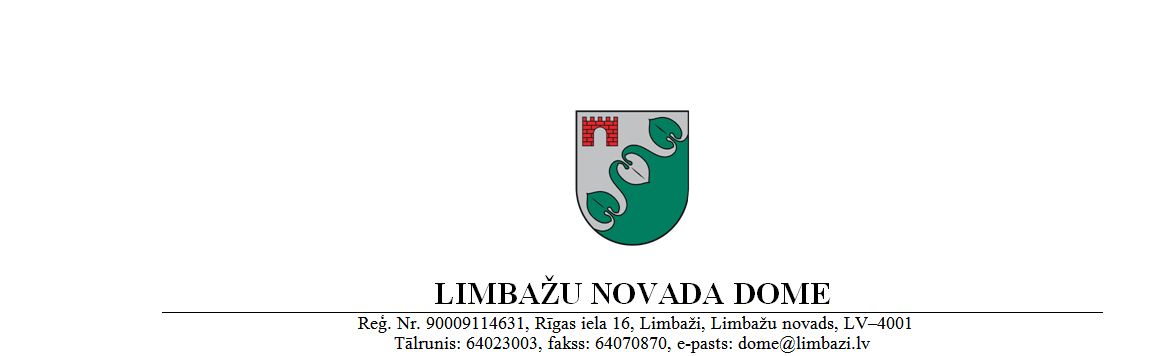 saistošie noteikumiLimbažos2019.gada 27.jūnijā	Nr.26APSTIPRINĀTIar Limbažu novada domes27.06.2019. sēdes lēmumu (protokols Nr.13, 9.§)PRECIZĒTI ar Limbažu novada domes 25.07.2019. sēdes lēmumu (protokols Nr.15, 25.§)Grozījumi Limbažu novada pašvaldības 2017. gada 26. oktobra saistošajos noteikumos Nr. 30 „Par Limbažu novada pašvaldības pabalstiem”Izdoti saskaņā ar likuma „Par pašvaldībām” 43.panta trešo daļu,likuma „Par palīdzību dzīvokļa jautājumu risināšanā”25.2 panta pirmo un piekto daļuIzdarīt Limbažu novada pašvaldības 2017. gada 26. oktobra saistošajos noteikumos Nr. 30 „Par Limbažu novada pašvaldības pabalstiem” šādus grozījumus:Izteikt saistošo noteikumu 1. punktu šādā redakcijā:“1. Saistošo noteikumu mērķis ir noteikt sociālās palīdzības sistēmu, kas nodrošina materiālu atbalstu:pabalstu krīzes situācijā nonākušām ģimenēm vai personām;dzīvokļa pabalstu bērnam bārenim un bez vecāku gādības palikušam bērnam;ēdināšanas pabalstu ģimenēm, kurās aug trīs un vairāk bērni līdz 18 gadu vecumam; apbedīšanas pabalstu;pabalstu atsevišķu situāciju risināšanai;pabalstu veselības aprūpes pakalpojumu apmaksai.”Izteikt saistošo noteikumu IV. nodaļas nosaukumu šādā redakcijā:“IV. Pabalsts ēdināšanai ģimenēm, kurās aug trīs un vairāk bērni līdz 18 gadu vecumam” .Izteikt saistošo noteikumu 24. un 25.punktu šādā redakcijā:“24. Pabalsts ēdināšanai tiek piešķirts ģimenēm, kurās aug trīs un vairāk bērni līdz 18 gadu vecumam. Ģimenei jābūt deklarētai Limbažu novada pašvaldības administratīvajā teritorijā. Pabalstu piešķir līdz laikam, kamēr bērns apmeklē pirmsskolas izglītības iestādi, turpina pilna laika mācības vispārējā vai profesionālās izglītības iestādē. Pabalsts tiek piešķirts bērniem, kuri nesaņem ēdināšanas pakalpojumu, ko sedz no valsts, pašvaldības vai sociālā dienesta budžeta līdzekļiem.25. Pabalsts 1,75 eiro apmērā dienā vienam bērnam tiek piešķirts vispārējās un profesionālās izglītības iestādēs uz mācību gadu vai pirmsskolas izglītības iestādes apmeklējuma laiku.”Izteikt saistošo noteikumu 27. punktu šādā redakcijā:“27. Pabalsts tiek pārskaitīts pakalpojumu sniedzējam katru mēnesi mācību gada laikā, pamatojoties uz iesniegto rēķinu, pakalpojuma saņēmēju sarakstu un izglītības iestādes iesniegto skolēna apmeklējuma dienu skaitu.”Limbažu novada pašvaldībasDomes priekšsēdētāja 1.vietniece								I.ZariņaPaskaidrojuma raksta sadaļasNorādāmā informācija1. Projekta nepieciešamības pamatojums2. Īss projekta satura izklāsts3. Informācija par plānoto projekta ietekmi uz pašvaldības budžetu4. Informācija par administratīvajām procedūrām5. Informācija par konsultācijām ar privātpersonām